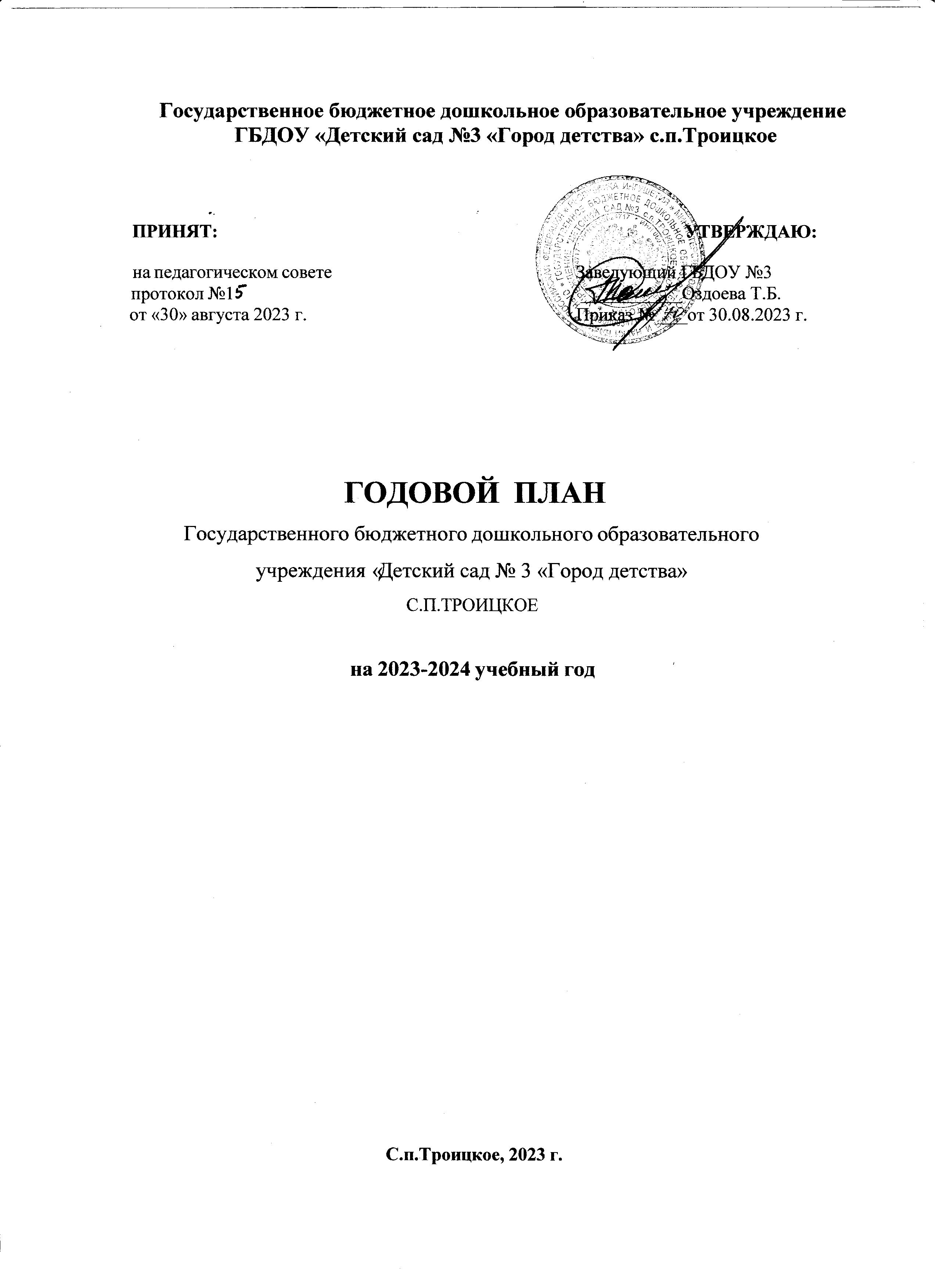 СТРУКТУРА ГОДОВОГО ПЛАНА:Проблемно-ориентированный анализ образовательной деятельности за 2022-2023 учебный годЦель и задачи ДОУ на 2023-2024 учебный год. Годовой план ДОУ на 2023 – 2024 учебный год:Нормативно – правовое обеспечение деятельности.Обеспечение качества дошкольного образования.Методическое сопровождение образования.Кадровое обеспечение деятельности.Взаимодействие с родителями воспитанников и социальными структурами.Информационное обеспечение деятельности.Материально-техническое обеспечение деятельности, ОТИ и ГО ЧС.Система внутреннего контроля.ПРИЛОЖЕНИЯ:Приложение 1. Повышение квалификации педагогических кадров.Приложение 2. Аттестация педагогических работников.Приложение 3. План работы с молодыми педагогами.Приложение 4. План работы по предупреждению детского дорожно-транспортного травматизма на 2023-2024 уч. годПриложение 5. План работы по профилактике правонарушений, жестокого обращения с детьми и по выявлению детей, находящихся в социально – опасном положенииПриложение 6. Организация работы психолого-педагогического консилиума в ГБДОУПриложение 7. Комплексный план оздоровительной работыЦЕЛИ И ЗАДАЧИ НА 2023-2024 УЧЕБНЫЙ ГОДЦель: Проектирование социальной ситуации развития каждого ребенка, развивающей предметно-пространственной среды, обеспечивающих позитивную социализацию, мотивацию и поддержку индивидуальности детей через общение, разные виды детской деятельности и формы активности.Задачи:Формирование ценностей здорового образа жизни, овладение его элементарными нормами и правилами в питании;Формирование	предпосылок	читательской	грамотности,	путем	развития	ценностно-смыслового	восприятия	и понимания произведений литературного искусства;Формирование инициативности и самостоятельности у воспитанников средствами технического творчества через проектную деятельность;Осуществление многофункциональной системы наставничества молодых педагогов, оказания им помощи в овладении новыми компетенциями;Создание	развивающей	предметно-пространственной	среды,	соответствующей	характеристикам:	мобильная, инновационная, полифункциональная, интерактивная, индивидуально-ориентированная.I .НОРМАТИВНО – ПРАВОВОЕ ОБЕСПЕЧЕНИЕ ДЕЯТЕЛЬНОСТИОБЕСПЕЧЕНИЕ КАЧЕСТВА ДОШКОЛЬНОГО ОБРАЗОВАНИЯИННОВАЦИОННАЯ ДЕЯТЕЛЬНОСТЬМЕТОДИЧЕСКОЕ СОПРОВОЖДЕНИЕ ОБРАЗОВАНИЯОРГАНИЗАЦИОННО-МЕТОДИЧЕСКАЯ ДЕЯТЕЛЬНОСТЬОРГАНИЗАЦИЯ ПСИХОЛОГО-ПЕДАГОГИЧЕСКОГО СОПРОВОЖДЕНИЯ ВОСПИТАННИКОВОРГАНИЗАЦИОННАЯ РАБОТА ПО НАПРАВЛЕНИЯМ РАЗВИТИЯ ВОСПИТАННИКОВКАДРОВОЕ ОБЕСПЕЧЕНИЕ ДЕЯТЕЛЬНОСТИВЗАИМОДЕЙСТВИЕ С РОДИТЕЛЯМИ ВОСПИТАННИКОВ И СОЦИАЛЬНЫМИ СТРУКТУРАМИОРГАНИЗАЦИЯ РАБОТЫ С РОДИТЕЛЬСКОЙ ОБЩЕСТВЕННОСТЬЮВЗАИМОДЕЙСТВИЕ С СОЦИАЛЬНЫМИ ПАРТНЕРАМИИНФОРМАЦИОННОЕ ОБЕСПЕЧЕНИЕ ДЕЯТЕЛЬНОСТИМАТЕРИАЛЬНО – ТЕХНИЧЕСКОЕ ОБЕСПЕЧЕНИЕ ДЕЯТЕЛЬНОСТИ, ОТ И ГО ЧССИСТЕМА ВНУТНЕННЕГО КОНТРОЛЯМОНИТОРИНГ СОЗДАНИЯ УСЛОВИЙ И ОБЕСПЕЧЕНИЯ КАЧЕСТВА ОРГАНИЗАЦИИ ОБРАЗОВАТЕЛЬНОЙ ДЕЯТЕЛЬНОСТИПЛАН ВНУТРЕННЕГО КОНТРОЛЯПРИЛОЖЕНИЕ 1ПОВЫШЕНИЕ КВАЛИФИКАЦИИ ПЕДАГОГИЧЕСКИХ КАДРОВ НА 2023-2024 УЧЕБНЫЙ ГОДПРИЛОЖЕНИЕ 2Информация об аттестации педагогов ГБДОУ «Детский сад №3 «Город детства» на 2023 – 2024 уч. годГрафик выхода на аттестацию (2023 год)ПРИЛОЖЕНИЕ 3План работы с молодыми педагогами ГБДОУ «Детский сад №3«Город детства » на 2023/24 учебный годЗАДАЧИ:Обеспечение теоретической, психологической, методической поддержки воспитателя.Проведение мониторинга результативности работы во всех направлениях воспитательной и образовательной деятельности.Оптимизация системы методической работы с целью создания условий для профессионального развития молодого педагога.Стимулирование повышения теоретического и методического уровня педагогов, овладения современными образовательными программами, инновационными технологиями. Обеспечение информационного пространства для самостоятельного овладения ими профессиональных знаний.Воспитание педагога с новым мышлением, способного внедрять инновационные процессы в практику работы, достигать новых образовательных результатов, обладающим компетентным подходом к формированию личности дошкольника.ПРИЛОЖЕНИЕ 4ПЛАН РАБОТЫ ПО ПРЕДУПРЕЖДЕНИЮ ДЕТСКОГО ДОРОЖНО-ТРАНСПОРТНОГО ТРАВМАТИЗМА НА 2023-2024 УЧЕБНЫЙ ГОДЦель: Создание необходимых условий в ДОУ для предупреждения детского травматизма на дорогах, повышения компетентности педагогов и родителей в обеспечении безопасной жизнедеятельности воспитанников. Профилактика детского дорожно – транспортного травматизма.Задачи:Сформировать у воспитанников	сознательное и	ответственное	отношение	к	личной безопасности и безопасности окружающих, устойчивых навыков соблюдения и выполнения ПДД.Повысить компетентность педагогов в сфере использования современных форм и методов обучения детей правилам дорожного движения.Оснастить методическую базу новинками образовательных технологий в области работы с дошкольниками по профилактике дорожно – транспортного травматизма.Обеспечить вовлечение семей в единое образовательное пространство, нацеленное на предупреждение несчастных случаев с детьми на улицах и дорогах города.Обновить групповое оборудование, направленное на знакомство и обучение дошкольников правилам дорожного движения, формирование навыков безопасного поведения на улице, во дворе, в транспорте.ПРИЛОЖЕНИЕ 5Планмероприятий по усилению работы по профилактике жестокого обращения снесовершеннолетними в государственном бюджетном дошкольном образовательном учреждении детском саду №3 «Город детства» с.п.Троицкоена 2023-2024 учебный годПРИЛОЖЕНИЕ 6ОРГАНИЗАЦИЯ РАБОТЫ ПСИХОЛОГО-ПЕДАГОГИЧЕСКОГО КОНСИЛИУМА В МБУ ДЕТСКОМ САДУ №64 «ЖУРАВЛЕНОК»В группах компенсирующей направленности для детей с тяжелыми нарушениями речи (ТНР)ПРИЛОЖЕНИЕ 7КОМПЛЕКСНЫЙ ПЛАН ОЗДОРОВИТЕЛЬНОЙ РАБОТЫЦель:1.Сохранение и укрепление здоровья детей дошкольного возраста. 2.Снижение заболеваемости детей.Воспитание потребности в здоровом образе жизни.Обеспечение физического и психического благополучия.№СодержаниеСрокиОтветственные1.1Разработка и приведение в соответствие с законодательством РФ, действующих локальных нормативных актовв течение годазаведующий, методист1.2Разработка стратегических документов детского сада, внесение корректив с учетом современных требований образовательной политики, утверждение документовРазработка стратегических документов детского сада, внесение корректив с учетом современных требований образовательной политики, утверждение документовРазработка стратегических документов детского сада, внесение корректив с учетом современных требований образовательной политики, утверждение документов1.2Основная общеобразовательная программа – образовательная программа дошкольного образования ГБДОУ детский сад №3 «Город детства»заведующий, методистАдаптированная образовательная программа дошкольного образования для детей с нарушением речи ГБДОУдетский сад №3«Город детства»31.08.2023заведующий, методистРабочая программа воспитания, календарный план работы31.08.2023заведующий, методистОтчет о результатах самообследования деятельности детского сада за 2023 год (сайт ГБДОУ)01.04.2023заведующий, заместитель заведующего по АХЧглавный бухгалтерРазработка положения конкурса «Мир сказок»август 2023заведующий, методист творческая группаИздание приказов о проведении педагогических советов. Организации контроля, деятельности творческих групп по различным направлениям деятельности, согласование и утверждение плана работы (городских, региональных и федеральных площадок, творческихгрупп)в течение годаЗаведующийделопроизводитель1.3Заключение договоров о внешнем сотрудничестве:в течение годазаведующий№СодержаниеСрокиОтветственные2.1Методисттворческая группа№СодержаниеСрокиОтветственные3.1.1Проведение смотра готовности ГБДОУ детского сада №3 «Город детства» к новому учебному году. Анализ итогов смотра.Проведение смотра готовности ГБДОУ к летнему оздоровительному периоду.сентябрь 2023май 2024заведующий, методистзаместитель заведующего по АХР3.1.2Проведение	Педагогического	совета	№1	«Основные	направлениядеятельности детского сада на 2023– 2024 учебный год, утверждение плана работы ГБДОУ детского сада №3 «Город детства»30.08.2023заведующий, методист3.1.3Проведение Педагогического совета №5 «Итоги работы детского сада за 2023 – 2024 учебный год»30.05.2024заведующий, методист3.1.4Повышение квалификации педагогических работников:Обучение на курсах повышения квалификации педагогических работников д/с, обучение работников ГБДОУ детский сад № 3 «Город детства» на курсах целевого назначения:организационно-техническое обеспечение повышения квалификации педагогов через работу ИПК «Кадры в образовании»;повышение квалификации педагогических работников по ИОЧ (по графику);См. Приложение 1 «Перспективный план курсовой подготовки ипереподготовки педагогических кадров»в течение годаметодист3.1.5Организация	методического	сопровождения	прохождения	процедурыаттестации педагогическими работниками в 2023 – 2024 учебном годуОформление стенда в методическом кабинете «Аттестация 2023-2024 (электронное портфолио)»Электронный информационный банк с материалами «В помощь педагогу» при подготовке к аттестации(см. Приложение2)в течение годаметодист3.1.6Оснащение	методического	кабинета	литературой	«Федеральная образовательная программа дошкольного образования»Пополнение электронной базы подборками методических материалов всоответствии	с	приоритетными	направлениями	образовательной	и инновационной деятельности ГБДОУв течение годаметодист3.1.7Осуществление	многофункциональной	системы	наставничествамолодых педагогов(см. Приложение 3)в течение годаметодист3.1.8Пополнение РППС:Смотр-конкурс готовности групп и специальных помещений к новому учебному году «Комфортная РППС с учетом ФГОС»;Оснащение РППС в группах и спец. помещениях:двигательные	центры	–	дидактическими	интерактивными	играми	и пособиями по формированию интереса к правильному питанию;центры	конструктивно-модельной	и	познавательной	деятельности	– результатами проектной деятельности;центры краеведения –	играми, пособиями по изучению культурного наследия народов России;-логопедические и речевые центры – нетрадиционными дидактическими играми и пособиями, ментальными картами;центры безопасности – играми, пособиями, алгоритмами;-	группы	раннего	возраста	-	сюжетно-ролевыми,	сенсорными	играми, пособиями1.09 – 9.09.2023в течение годаметодист,педагог- психолог, инструктор по ФК, муз. руководители, учителя – логопеды, воспитатели групп3.1.9Создание условий для организации работы:Кабинета - психологаЛогопедического кабинетаКабинета развивающего обученияавгуст 2023в течение годаЗаведующий, методист,педагог - психолог3.1.10Проведение	Дня	открытых	дверей	(программа,	информационное обеспечение)в течение годаЗаведующий, методист3.1.11Организация	участия	педагогических	работников	в	конкурсных мероприятиях городского, регионального и Всероссийского уровней:«Детский сад года», «Воспитатель года», «Воспитатели России»в течение года (согласно планаконкурсных мероприятий)заведующийметодист3.1.12Участие педагогов в смотрах – конкурсах ГБДОУ:«Двигательный центр по формированию интереса к правильному питанию»ноябрь 2023методист,воспитатели групп3.1.12«Зимние кружева» (лучшее новогоднее оформление группы)декабрь 2023методист,воспитатели групп3.1.12«Лучший центр художественного чтения»январь 2024методист,воспитатели групп3.1.12«Центр безопасности в группе»февраль 2024методист,воспитатели групп3.1.12«Лучший зимний дворик - 2024» (зимние постройки на участке и спортивной площадке)февраль 2024методист,воспитатели групп3.1.12«Техномир в группе»апрель 2024методист,воспитатели групп3.1.12Конкурс «Счастливое лето» (на лучшее оформление и оборудование летнего участка)май 2024методист,воспитатели групп3.1.13Составление графиков проведения утренников и развлечений (согласно событийному календарю)в течение годаметодист,муз. работники3.1.14Организация стендов и выставок:- в методическом кабинете в рамках подготовки к педагогическому совету, и новинок литературыв течение года;Заместитель- Конкурс интерактивных газет: «Правильное питание – залог здоровья ребенка»Информационный стенд для родителей «Мама, папа, я — конструирующая семья!»Образовательный журнал «Планируем культурный образовательный маршрут выходного дня»Фотоколлаж «Встреча Масленицы»октябрь 2023январь 2024февраль 2024март 2024методистИФКмуз. руководители воспитатели группОрганизация акций социально-гуманистической направленности:«Чем ярче – тем безопаснее!» (ПДД)«Трудно птицам зимовать – надо птахам помогать!»-«Я помню! Я горжусь!» (ко Дню Победы)октябрь 2023январь 2024май 2024методиствоспитатели группОрганизация стендов, выставок персональных достижений педагоговСоздание электронной медиатеки для педагогов «Фабрика технической мысли»: материалы вебинаров, презентации, видео и фотоотчеты по проведенным мероприятиям, конспекты ОД, совместной деятельности по теме проекта.Создание картотеки рецептов правильного питания «Вкусно и полезно»Создание картотеки мультимедийных презентаций, игр по формированию у дошкольников читательской культуры.апрель 2024май 2024май 2024методист,ИФК,Музыкальные руководители,воспитатели группОрганизация работы по предупреждению детского дорожно-транспортного травматизма(см. Приложение4)в течение годаметодистпедагог - психологОрганизация	работы	по	профилактике	правонарушений,	жестокогообращения с детьми и по выявлению детей, находящихся в социально – опасном положениив течение годаметодистпедагог - психолог(см. Приложение 5)№СодержаниеСрокиОтветственные3.2.1Составление и согласование плана работы ППк на 2023 – 2024 учебный год(см. Приложение 6)август 2023методистпедагог - психолог3.2.2Организация работы по проведению ППк в ГБДОУв течение годаметодистучителя - логопеды3.2.6Организация работы по составлению АОП, ИОПавгуст –сентябрь 2023методистучителя- логопедыФИЗИЧЕСКОЕ РАЗВИТИЕ ДЕТЕЙФИЗИЧЕСКОЕ РАЗВИТИЕ ДЕТЕЙФИЗИЧЕСКОЕ РАЗВИТИЕ ДЕТЕЙСодержаниеСрокиОтветственныеПедагогический совет №2 ««Здоровое питание – залогуспешного развития детей дошкольного возраста».ноябрь 2023методистОрганизация деятельности творческой группы по реализации ФГОС ДО ОО«Физическое развитие» дошкольников»в течение годаметодистОрганизация деятельности творческой группы по реализации ФГОС ДО ОО«Физическое развитие» дошкольников»в течение годаИФКРазработка	плана	мероприятий	по	предупреждению	детского	дорожно-август –методисттранспортного травматизма, пожарной	безопасности, безопасности на водныхсентябрь 2023объектах на 2023-2024 учебный годОрганизация и участие воспитанников в спортивных соревнованиях, конкурсах,в течение годаметодистолимпиадах, акциях городского, регионального, всероссийского уровнейв течение годаИФКИнтерактивные формы:Мастер – класс «Использование QR технологии в работе с родителями».	Семинар-практикум «Квест-игра – как средство повышения двигательной активности дошкольников».Мастер-класс «Воспитание у дошкольников культурно-гигиенических навыков при организации питания»Дискуссия «Культура здорового питания детей в ДОО».октябрь 2023декабрь 2023ноябрь 2023январь 2024методист, ИФК,воспитателиКонсультации:«Формирование у дошкольников представлений о рациональном питании как элементе ЗОЖ»Цикл видео-презентаций для воспитателей «Лучшие практики по питанию»(из опыта работы ДОО Самарской области)ноябрь 2023 декабрь-февраль 2024МетодистИФКвоспитателиОрганизация	дополнительного	образования	дошкольников	по	направлениюв течение годаметодист«Физическое развитие»в течение годавоспитателиСамообразование педагогов посредством изучения метод. литературы, интернет- ресурсов, вебинаров и др. источников по вопросу становления ценностей ЗОЖ (элемент – рациональное питание)в течение годаМетодистИФКвоспитателиКомплексный план оздоровительной работыв течение годаметодист(см. Приложение 7)в течение годаИФКСОЦИАЛЬНО-КОММУНИКАТИВНОЕ И РЕЧЕВОЕ РАЗВИТИЕСОЦИАЛЬНО-КОММУНИКАТИВНОЕ И РЕЧЕВОЕ РАЗВИТИЕСОЦИАЛЬНО-КОММУНИКАТИВНОЕ И РЕЧЕВОЕ РАЗВИТИЕПедагогический	совет	№3	«Формирование	предпосылок	читательской грамотности дошкольников»январь 2024методистПедагогический	совет	№3	«Формирование	предпосылок	читательской грамотности дошкольников»январь 2024Организация деятельности творческой группы педагогов по реализации ФГОС ДО ОО «Социально-коммуникативное развитие и Речевое развитие дошкольников»в течение годаметодистОрганизация выставки «Советы на лето «Говорим правильно».(оформление тематической выставки, посвященной советам учителя – логопеда тому, как поддерживать речевую активность детей на отдыхе)май 2024Методистучителя – логопедыпедагог - психологИнтерактивные формы:Деловая игра «Логопедическая радуга» (эффективные формы и методы в работе с детьми, направленные на коррекцию речевыхнарушений)Интерактивные формы:Семинар - практикум «Использование игровых технологий по развитию речи в условиях ФГОС ДО»Практикум по профилактике эмоционального выгорания педагогов «Второе дыхание»Круглый стол «Составляющие читательской грамотности дошкольников»октябрь 2023декабрь 2023январь 2024декабрь 2023Методистучитель-логопедпедагог- психолог учитель-логопедКонсультации:«Читательская грамотность – что это?».ноябрь 2023методистОрганизация участия ДС в акциях:«Чем ярче – тем безопаснее!»	«Поможем пернатым друзьям» (изготовление кормушек и сбор кормов для птиц)Бессмертный полк» (ко Дню Победы)Читаем детям о войне»октябрь 2022 холодный период годамай 2023воспитателиОрганизация и участие воспитанников в конкурсах, фестивалях, выставках, акциях городского, регионального, всероссийского уровней по социально- коммуникативному и речевому развитиюв течение годаметодистОрганизация	дополнительного	образования	дошкольников	по	программам естественно – социально-коммуникативному и речевому развитиюв течение годаМетодиствоспитателиСамообразование	педагогов:	изучение	методической	литературы,	интернет- ресурсов по развитию речи дошкольников и развитию читательской грамотностив течение годаМетодиствоспитатели,учителя-логопеды, педагог-психологПроведение	социопсихологического	мониторинга	развития	воспитанников детских садов г.о. Тольяттипо приказупедагог - психологПОЗНАВАТЕЛЬНОЕ РАЗВИТИЕ ДЕТЕЙПОЗНАВАТЕЛЬНОЕ РАЗВИТИЕ ДЕТЕЙПОЗНАВАТЕЛЬНОЕ РАЗВИТИЕ ДЕТЕЙОрганизация деятельности творческой группы педагогов по реализации ФГОС ДО ОО «Познавательное развитие»в течение годаметодистПедагогический совет №4 «Развитие инициативности и самостоятельности у детей средствами технического творчества через проектную деятельность»апрель 2024методистОрганизация деятельности творческой группы педагогов по направлению«Конструктивно – модельная деятельность»в течение годаметодистИнтерактивные формы:Семинар	«Проектирование	образовательного	процесса	по	развитию	у дошкольников инициативности и самостоятельности»Деловая игра для педагогов «Конструкторское бюро»Семинар - практикум «Новые возможности «Техномира»сентябрь 2023октябрь 2023январь 2024МетодиствоспитателиКонсультации:«Развитие инициативности, самостоятельности дошкольников в процессе создания детьми микросоциумов»« «Робототехника в современном ДОУ —первый шаг в приобщении дошкольников к техническому творчеству»ноябрь 2023февраль 2024МетодиствоспитателиОрганизация дополнительного образования дошкольников по познавательному развитиюв течение годаМетодиствоспитателиСамообразование педагогов: изучение метод. литературы, интернет-ресурсов, вебинаров и др. источников по вопросу технического творчествав течение годаМетодиствоспитателиХУДОЖЕСТВЕННО-ЭСТЕТИЧЕСКОЕ РАЗВИТИЕ ДЕТЕЙХУДОЖЕСТВЕННО-ЭСТЕТИЧЕСКОЕ РАЗВИТИЕ ДЕТЕЙХУДОЖЕСТВЕННО-ЭСТЕТИЧЕСКОЕ РАЗВИТИЕ ДЕТЕЙОрганизация деятельности творческой группы педагогов по реализации ФГОС ДО ОО «Художественно-эстетическое развитие»в течение годаметодистОрганизация и участие воспитанников в конкурсах, фестивалях, выставках, акциях городского, регионального, всероссийского уровней по художественно- эстетическому развитиюв течение годамуз. РуководителиметодистКонсультации:«Ознакомление с разными видами росписи. Как увлечь ребенка художественным творчеством»декабрь 2023методистОрганизация тематических выставок детских творческих работв течение годаМетодиствоспитателиОрганизация дополнительного образования дошкольников по художественно – эстетическому развитиюв течение годаМетодиствоспитателиСамообразование педагогов: изучение метод. литературы, интернет-ресурсов, вебинаров и др. источников по вопросу читательской грамотности у дошкольниковв течение годаМетодист воспитатели4.1Проведение общего собрания трудового коллективаоктябрь 2023январь 2024май 2024заведующий зам. зав. по ВМРзам. зав. по АХР4.2Организация и сопровождение аттестации педагогических работников на соответствие занимаемой должности, первую и высшую категории.Документационное сопровождение аттестации педагогических работников.в течение годазаведующий методист4.3Разработка и утверждения графиков работы на 2023-2024 год.август 2023специалист	покадровому делопроизводству4.4Составление графиков отпусков на 2023-2024 год.декабрь 2023заведующий зам. зав. по АХР специалист по кадровомуделопроизводству4.54.6Организация прохождения медосмотра, вакцинации работниками МАОУноябрь 2023заведующий зам. зав. по АХР4.7Подготовка и оформление документов на поощрение работников к юбилейным датам, профессиональным праздникам, на награды регионального и городского уровнив течение годазаведующийметодистспециалист по кадровому делопроизводствуСодержаниеСрокиОтветственныеЗаключение договоров, дополнительных соглашений на оказание дополнительных образовательных услуг с родителями (законными представителями)в течение годазаведующийПроведение Общих собраний родителей«Перспективы работы ГБДОУ в 2023-2024 учебном году»«Достижения воспитанников в 2023-2024 учебном году»сентябрь 2023май 2024заведующий методистПроведение групповых родительских собраний«Важность здорового питания»«Формирование	предпосылок	читательской	грамотности	у дошкольников »	«Техническое творчество – средство воспитания у ребенка инициативы и самостоятельности»Итоговоесентябрь 2023январь 2024май 2024заведующий методиствоспитателиОрганизация участия родителей воспитанников в общественной экспертизекачества дошкольного образования в ДОУоктябрь 2023май 2024заведующий методистПроведение анкетирования родителей«Давайте знакомиться» (родители вновь прибывающих воспитанников)«Важность здорового питания»«Читательская грамотность дошкольников»«Техническое творчество в вашей семье»Удовлетворённость родителей (законных представителей) деятельностью ГБДОУ в 2023-2024 учебном годуИзучение спроса родителей на дополнительные образовательные услуги в 2024-2025 учебном годусентябрь 2022октябрь 2022январь 2023май 2023май 2023МетодиствоспитателиКонсультацииГрупповые и индивидуальные консультации по запросу родителей.«Приобщение детей к техническому творчеству в семье»Семинар-практикум «Игры, в которые играют взрослые и дети»«Правильное питание – это модно»«Традиционные и обрядовые праздники»«Развитие читательской грамотности у дошкольников»«Совместное техническое творчество детей и родителей»«Техническое творчество - от идеи до модели»сентябрь 2022ноябрь 2022декабрь 2022декабрь 2022январь 2023февраль 2023март 2023МетодиствоспитателиОформление информационных стендов для родителей:«Быть здоровым, сильным, ловким нам помогут тренировки»«Дорога – наш друг»август 2023август 2023Учебный видеоролик «Будешь правильно питаться, со здоровьем будешь знаться»Образовательный журнал «Планируем культурный образовательный маршрут выходного дня»Информационный бюллетень «Осторожно, дети!»ноябрь 2023февраль 2024май 2024МетодиствоспитателиОрганизация участия семей воспитанников в совместных акциях, фестивалях, конкурсах, соревнованияхв течение годаМетодиствоспитателиОрганизация и проведение дней открытых дверей для родителей и населения городав течение годаметодистВыявление и регистрация семей «социального риска»в течение годаМетодист педагог - психологРабота электронной почты доверия (обращения к администрации)в течение годаадминистратор сайтаАктуализация информации для родителей, размещенной на официальном сайте ГБДОУ, в социальной сети ВКонтакте, Одноклассникахв течение годаадминистратор сайтаСодержаниеСрокиОтветственныеОрганизация работы по взаимодействию с учреждениями района:- СОШ №2 ,с.п.Троицкое;- Библиотека,г.Сунжа;- Колледж,г.Сунжа;в течение годаметодист Дом культуры,с.п.Троицкое;С дошкольными учреждениями и другими организациями в ходе реализации межведомственных и сетевых проектовОрганизация участия в мероприятиях по подготовке и проведению праздников – День города, День рождения АВТОВАЗа, День знаний, «АРТ – УРА!» и др.в течение годаметодистУчастие в физкультурно-оздоровительных и культурно-массовых мероприятиях города.в течение годаметодист№СодержаниеСрокиОтветственные6.1Организация работы сайта ГБДОУ « Детского сада № 3 «Город детства»в течение годаМетодистадминистратор сайта6.2Организация рекламно-информационной деятельности ДС в СМИ города (газеты, телевидение, радиотрансляции и др.) с целью обеспечения информационной открытости и доступности деятельностив течение годаМетодистАдмин.сайта6.3Организация	рекламно-информационной	деятельности	ДС	в	соц.	группе ВКонтакте, Одноклассникахв течение годаМетодистАдмин.сайта6.5Проведение	анкетирования	родителей	с	целью	выявления	степени удовлетворенности качеством образования в ГБДОУоктябрь 2023май 2024заместительметодистпедагог - психолог№СодержаниеСрокиОтветственные7.1Работа по составлению новых локальных актов, приказов, подписание актов готовности к осенне-зимнему периодусентябрь октябрь 2023заведующийзам. заведующего по АХР7.2Подбор мебели в группах соответственно требованиям СанПиНсентябрьзам. заведующего по АХР7.3Подготовка к ОЗП: - выполнение плана мероприятий по готовности к ОЗП; - подписание паспортов и актовсентябрьзам. заведующего по АХР7.4Планово-предупредительный осмотр теплооборудованияоктябрьзам. заведующего по АХР7.5Осмотр и закупка средств СИЗноябрьзам. заведующего	по АХР7.6Инвентаризация электрооборудованияежеквартальнозам. заведующего	по АХР7.7Осмотр огнетушителейежеквартальнозам	по	АХР7.8Перемотка пожарных рукавовежеквартальнозам	по	АХР7.9Проведение ревизии складских помещенийноябрьбухгалтер7.10Организация и проведение ремонтно-строительных работв течение годазам. заведующего по АХР7.11Озеленение территории (высадка новых растений)апрель, октябрьзам. заведующего по АХР7.12Очистка кровли здания и веранд от снегадекабрьфевральзам. заведующего поАХР7.13Ремонт песочниц на территории учрежденияапрель-майзам. заведующего поАХР7.14Обрезка кустарника и деревьевапрельзам. заведующего поАХР7.15Обновление пескамайзам. заведующего по АХР7.16Ремонт ограждения территории ДОУв течение годазам. заведующего поАХР7.17Проведение дезинсекции, дератизацииежемесячнозам. заведующего поАХР7.18Проведение вводных, плановых и внеплановых инструктажей по охране труда и охране жизни и здоровья детей и сотрудников, по пожарной безопасностив течение годазам. заведующего по АХР7.19Проведение тренировочных эвакуаций с сотрудниками и воспитанникамисентябрь апрельзам. заведующего поАХР7.20Подготовка и организация проведения Новогодних праздников и каникул - приобретение елки, атрибутов, костюмов, украшений - организация работы сотрудников по ПБ во время проведения праздников - график дежурства администраторов на утренники и каникулы - получение новогодних детских подарковдекабрьзам. заведующего по АХР7.21Обновление приказов по ГО и ЧС и учетной политики, пересмотр инструкций по ПБ, ОТ и электробезопасностиянварьзам. заведующего по АХР7.22Проведение рейдов и дней Охраны труда, работа комиссии по ОТ, выполнение плана работы по ОТпо плануЗаведующий, зам. заведующего по АХР7.23Организация и проведение специальной оценки условий труда сотрудниковсентябрь октябрьЗаведующий, зам.заведующего по АХР7.24Ревизия однолинейных схем ЩО и ЩРмарт – апрельзам.	заведующего	по АХР7.25Подготовка и организация проведения выпускных утренников - приобретение атрибутов, костюмов, украшений зала и помещений - организация работы сотрудников по ПБ во время проведения утренников - график дежурства администраторов на утренникимайзам.	заведующего	по АХР7.26Ревизия и замена электрооборудования, ламп и светильниковпостояннозам.	заведующего	по АХР7.27Организация и проведение заборов воды на анализ сточных водежеквартальнозам.	заведующего	по АХР7.28Планирование мероприятий по улучшению условий и охраны трудадекабрьЗаведующий, зам.заведующего по АХРСодержаниеСрокиОтветственныеАнализ готовности к новому 2023-2024 учебному годуавгустметодистАнализ работы с семьями «социального риска»в течение годаметодистАнализ	и	подготовка	отчета	о	хозяйственной	деятельности	и	ресурсному обеспечению деятельности ГБДОУфевральзаведующий бухгалтерияАнализ выполнения мероприятий согласно Программе развитиямай 2024заведующий методистАнализ соответствия ООП в соответствии с целевыми ориентирами ФГОС ДОмай 2024методистАнализ работы в летний оздоровительный периодавгуст 2024заместительзаведующего ВМРАнализ:заболеваемости детейсостояния здоровья детей по результатам скрининг-тестированияфизического развития детейгруппы детей с отклонениями в состоянии здоровьятравматизма детейежемесячно поквартально за полугодиезаведующий методистмедсестра№П/ПСодержаниеСрокиОтветственныеВОПРОСЫ ТЕМАТИЧЕСКОГО КОНТРОЛЯВОПРОСЫ ТЕМАТИЧЕСКОГО КОНТРОЛЯВОПРОСЫ ТЕМАТИЧЕСКОГО КОНТРОЛЯ1Оценка результативности формирования ценностей здорового образа жизни, овладение его элементарными нормами и правилами в питанииноябрь 2023методист2Оценка результативности формирования предпосылок читательской грамотности у дошкольников, путем развития ценностно-смыслового восприятия и понимания произведений литературного искусстваянварь 2024методист3Оценка результативности развития инициативности и самостоятельности у детей средствами технического творчества через проектную деятельностьапрель 2024методист4Результативность коррекционно-развивающей работы на конец учебногогода в группах компенсирующей направленности и группах, реализующих инклюзивно образованиемай 2024методистВОПРОСЫ ЦЕЛЕВОГО КОНТРОЛЯВОПРОСЫ ЦЕЛЕВОГО КОНТРОЛЯВОПРОСЫ ЦЕЛЕВОГО КОНТРОЛЯ1Адаптация и социализация воспитанника к ОУСентябрь методист2Проведение развлечения/праздникаНоябрь методист3Организация двигательного режима в течение дня с учетом требований ФГОС ДОЯнварь методист4Организация участия дошкольников в конкурсном движенииМарт методистВОПРОСЫ ОПЕРАТИВНОГО КОНТРОЛЯВОПРОСЫ ОПЕРАТИВНОГО КОНТРОЛЯВОПРОСЫ ОПЕРАТИВНОГО КОНТРОЛЯВОПРОСЫ ОПЕРАТИВНОГО КОНТРОЛЯДокументальное обеспечение образовательного процессаДокументальное обеспечение образовательного процессаДокументальное обеспечение образовательного процессаДокументальное обеспечение образовательного процесса1.Планирование воспитательно-образовательной работы с детьми в соответствии с ФГОС ДО: перспективный планСентябрь Февральметодист2.Планирование воспитательно-образовательной работы с детьми в соответствии с ФГОС ДО: календарно-тематическое планированиеОктябрь Апрельметодист3.Планирование воспитательно-образовательной работы с детьми в соответствии с ФГОС ДО: содержаниеДекабрьметодист4.Наличие у педагога организационной документацииСентябрьметодист5.Ведение документации по наблюдению за укреплением и сохранением здоровья воспитанников (учет посещаемости и заболеваемости)Сентябрь Октябрь Ноябрь Декабрь Январь Февраль МартАпрель МайметодистОрганизационные условия осуществления воспитательно-образовательного процесса в ДОУОрганизационные условия осуществления воспитательно-образовательного процесса в ДОУОрганизационные условия осуществления воспитательно-образовательного процесса в ДОУОрганизационные условия осуществления воспитательно-образовательного процесса в ДОУ1.Подготовка к НОДОктябрь2.Подготовка воспитателя к НОД (двигательная деятельность в физкультурном зале)Апрельметодист3.Организация НОД и совместной с детьми деятельности согласно требований ФГОС ДООктябрь Декабрь ФевральМайметодист4.Планирование и организация итоговых мероприятийОктябрь Майметодист5.Организация двигательного режима в течение дня с учетом требований ФГОС ДОМартметодист6.Проведение развлечения/ праздникаДекабрьметодист7.Выполнение режима прогулкиОктябрь Февральметодист8.Организация питания в группеЯнварь Апрельметодист9.Организация и проведение двигательной НОД на воздухеОктябрьМайметодист10.Проведение утренней гимнастикиФевральметодист11.Соблюдение режима дняСентябрь Декабрь МартАпрельметодист12.Санитарное состояние помещений группыСентябрь Октябрь Ноябрь Декабрь Январь ФевральМарт Апрель Майметодист13.Охрана жизни и здоровья дошкольниковСентябрь ОктябрьметодистНоябрь Декабрь Январь ФевральМарт Апрель Май14.Осуществление педагогического наблюдения за развитием ребенка (диагностика)СентябрьПсихолого-педагогические условия реализации ФГОС ДОПсихолого-педагогические условия реализации ФГОС ДОПсихолого-педагогические условия реализации ФГОС ДОПсихолого-педагогические условия реализации ФГОС ДО1.Социализация воспитанника (адаптация к ДОУ, ОВЗ)Сентябрьметодист2.Психолого-педагогические условия развития ребенка в образовательнойобласти «Социально-коммуникативное развитие» в соответствии с ФГОС ДОЯнварьметодист3.Психолого-педагогические условия развития ребенка в образовательной области «Физическое развитие» в соответствии с ФГОС ДОФевральметодист4.Психолого-педагогические условия развития ребенка в образовательнойобласти «Художественно-эстетическое развитие» в соответствии с ФГОС ДОМартметодист5.Психолого-педагогические условия развития ребенка в образовательной области «Познавательное развитие» в соответствии с ФГОС ДОАпрельметодист6.Психолого-педагогические условия развития ребенка в образовательной области «Речевое развитие» в соответствии с ФГОС ДОМайметодист7.Воспитание культурно-гигиенических навыков и культуры поведенияФевральметодист8.Организация деятельности по формированию у детей трудовых навыковМартметодист9.Организация совместной и самостоятельной деятельности в с учетомтребований ФГОС ДОМартметодистВзаимодействие с родителями (законными представителями) по вопросам образования ребенкаВзаимодействие с родителями (законными представителями) по вопросам образования ребенкаВзаимодействие с родителями (законными представителями) по вопросам образования ребенкаВзаимодействие с родителями (законными представителями) по вопросам образования ребенка1.Информирование родителей об организации деятельности воспитательно- образовательного процесса (информация в уголке для родителей)Сентябрь Декабрьметодист2.Проведение родительских собраний, оформление протоколовСентябрь ЯнварьметодистАпрельСоздание условий РППС в соответствии с ФГОС ДОСоздание условий РППС в соответствии с ФГОС ДОСоздание условий РППС в соответствии с ФГОС ДОСоздание условий РППС в соответствии с ФГОС ДО1.Подготовка РППС в соответствии с ФГОС ДО к новому учебному годуСентябрьметодист2.Создание условий для самостоятельной деятельности детей при реализации задач образовательной области «Социально-коммуникативное развитие» с учетом требований ФГОС ДООктябрьметодист3.Создание условий для самостоятельной деятельности детей при реализациизадач образовательной области «Физическое развитие» с учетом требований ФГОС ДОНоябрьметодист4.Создание условий для самостоятельной деятельности детей при реализациизадач образовательной области «Художественно-эстетическое развитие» с учетом требований ФГОС ДОДекабрьметодист5.Создание условий для самостоятельной деятельности детей при реализациизадач образовательной области «Познавательное развитие» с учетом требований ФГОС ДОЯнварьметодист6.Создание условий для самостоятельной деятельности детей при реализации задач образовательной области «Речевое	развитие» с учетом требованийФГОС ДОФевральметодистПрофессиональная коррекция и компенсация недостатков развития воспитанников с ОВЗ, в том числе детей –инвалидовПрофессиональная коррекция и компенсация недостатков развития воспитанников с ОВЗ, в том числе детей –инвалидовПрофессиональная коррекция и компенсация недостатков развития воспитанников с ОВЗ, в том числе детей –инвалидовПрофессиональная коррекция и компенсация недостатков развития воспитанников с ОВЗ, в том числе детей –инвалидов7.Наличие документации узкого специалиста с учетом требований ФГОС ДОСентябрьметодист8.Проведение индивидуальных коррекционно-развивающих занятий своспитанниками с ОВЗ, в том числе детьми – инвалидамиОктябрьАпрельметодист9.Ведение документации специалистами по организации коррекционно- развивающей работы с воспитанниками с ОВЗНоябрьметодист10.Организация коррекционно-развивающей среды группыНоябрьметодист11.Взаимосвязь педагогов в процессе организации коррекционной работы с воспитанниками с ОВЗДекабрь Мартметодист12.Результативность коррекционно-развивающей работы в первом полугодииЯнварьметодист13.Консультирование родителей, оказание практической помощи в развитии и коррекции, включение родителей (законных представителей) вобразовательный и коррекционный процессФевраль14.Ведение документации ППкМарт15.Результативность коррекционно-развивающей работы на конец учебного годаМай№ п/пСодержаниеСрокиОтветственныеПовышение квалификации педагогов через систему организации внешнего обученияПовышение квалификации педагогов через систему организации внешнего обученияПовышение квалификации педагогов через систему организации внешнего обученияПовышение квалификации педагогов через систему организации внешнего обучения1.Профессиональная переподготовка педагогических кадров (по необходимости)В течение годаЗаведующий, методист2.Повышение квалификации педагогов по работе с детьми категории ОВЗ (по необходимости)В течение годаЗаведующий, методист3.Повышение квалификации для реализации целей инновационной площадки; в ИПК РИ (по необходимости)В течение годаЗаведующий, методист4.Повышение квалификации педагогов посредством участия в работе городских, региональных, Всероссийских и Международных научно-практическихконференций, форумов и др.В течение годаМетодист5.Повышение квалификации педагогов посредством участия в городских, областных, Всероссийских и Международных конкурсах педагогического мастерстваВ течение годаЗаведующий, методист6.Повышение квалификации по индивидуальному плану самообразования педагоговВ течение годаЗаведующий, методистПовышение квалификации педагогов через систему организации внутреннего обученияПовышение квалификации педагогов через систему организации внутреннего обученияПовышение квалификации педагогов через систему организации внутреннего обученияПовышение квалификации педагогов через систему организации внутреннего обучения7.Повышение	профессионального	уровня	педагогов	через	реализацию мероприятий годового плана (семинары-практикумы, дискуссии, творческие мастерские, просмотр открытых мероприятий, видео презентации, тренинги, круглые столы и др.)В течение годаМетодист8.Повышение квалификации педагогов посредством участия в работе ТГ, МО ГБДОУВ течение годаМетодист№ п/пФИОДолжность01.202302.202303.202304.202305.202306.202307.202308.202309.202310.202311.202312.20231.ВоспитательВоспитательмероприятиесроки проведенияответственныйотметка о выполнении, подписьответственногоШкола молодого специалистаШкола молодого специалистаШкола молодого специалистаШкола молодого специалистаКруглый стол: «Обзор современной педагогической литературы, инновационных технологий поформированию потребности в здоровом образе жизни у детей дошкольного возраста»сентябрь 2023методистПрактическое задание: « Анализобразовательной деятельности» Трудная ситуация и ваш выход из неё».сентябрь 2023Педагог- психологПрактикум: «Азбука безопасности» (Обеспечение безопаснойжизнедеятельности дошкольников в процессе образовательнойдеятельности)октябрь 2023методистКонсультация «Развитие увоспитанников познавательного интересаноябрь 2023методистсредствами техническоготворчества»Лекция - практикум: «Детское экспериментирование. Организация и проведение экспериментов сдошкольниками. Занимательные опыты и эксперименты».Памятка: «Центр экспериментированияв группе детского сада»декабрь 2023Воспитатель Консультация «Требования к речи педагога»декабрь 2023методистИнтерактивная игра «Организацияречевой деятельности в детском саду».Просмотр речевой деятельности в старшей группеянварь 2024Учитель-логопед Тест для молодого воспитателя наопределение его педагогической стрессоустойчивостифевраль 2024Деловая игра: «Развитие коммуникативныхспособностей у дошкольников»март 2024Педагог- Психолог Просмотр и анализ образовательной деятельности с детьми старшего дошкольного возраста поконструированию «Бумажный самолет»(с использованием различных видов материала)март 2024Методист,воспитательОткрытые просмотры совместной деятельности: «Организациядвигательной активности на прогулке».апрель 2024методистРефлексия работы «Школы молодого воспитателя». Презентация: «Учиться, всегда пригодиться!» Анкетирование по определению перспектив на следующийучебный год.май 2024методист                Профессиональная адаптация посредством                Профессиональная адаптация посредством                Профессиональная адаптация посредством                Профессиональная адаптация посредствомнаставничестванаставничестванаставничестванаставничестваАнализ педагогических ситуаций, стилей педагогического общения сдетьми. Дискуссия на тему: «Труднаяситуация в работе с детьми и ваш выход из нее».сентябрь 2023МетодистМеханизм использованиядидактического и наглядного материала с детьми младшего дошкольного возрастаноябрь 2023МетодистИспользование здоровье сберегающих технологий во время непосредственнообразовательной деятельности.декабрь 2023МетодистКоучинг-сессия «Копилка приёмов и способов формирования технической грамотности у дошкольников в ходе организации образовательногопроцесса»Январь 2024МетодистПосещение наставником занятий с целью выявления профессиональных затруднений и совместное определение путей их устранения.апрель 2024МетодистСамообразованиеСамообразованиеСамообразованиеСамообразованиеМетодическая минуткаИзучение в методическом кабинете подборки литературы, журналов,медиаресурсов на тему:«Проектирование образовательнойдеятельности по ранней профориентации средствами современныхобразовательных технологий»Сентябрь 2023методистДискуссионные качели «Структура исодержание заданий по формированию технической грамотности у детейстаршего дошкольного возраста»декабрь 2023методистШкола передового опыта:«Влияние устного народного творчества на развитие речи детей 3-4 лет»март 2024методистСоздание педагогической копилкиСоздание педагогической копилкиСоздание педагогической копилкиСоздание педагогической копилкиУчастие в подборке материала для картотеки динамических пауз: гимнастика для глаз, пальчиковая, дыхательная, бодрящая послесна, артикуляционная, физкультминуткиво время занятийноябрь 2023МетодистПодборка материала в групповую библиотеку:		для	работы	по популяризации			творчества писателей	Самарского		края,	по расширению читательских интересовдетей дошкольного возрастафевраль 2024Методист№ п/пНаименование мероприятийСрок выполненияОтветствен- ныеI. Организационная работаI. Организационная работаI. Организационная работаI. Организационная работа1.Разработка и утверждение плана мероприятий по профилактике детского дорожно-транспортного травматизма (далее ПДТТ) на 2023- 2024 учебный годИюль 2023методист2.Внесение изменений в перспективное планирование по профилактике детского дорожно-транспортного травматизма с учетом требований основной общеобразовательной образовательной программы детского садаИюль – август 2023методист3.Создание в детском саду условий для формирования навыков безопасного поведения на территории детского сада и в групповых помещениях:Групповые помещениямакеты в соответствии с возрастными особенностями детей;дидактический материал с учетом принципа деятельного подхода, на основе использования современныхобразовательных технологий;игровой материал для сюжетно-ролевых игр; Площадка ПДД на территории детского садаразметкадорожные знаки (стационарные и переносные)средства передвиженияигровые модули и атрибутыИюль-август 2023Апрель-май 2024Методист,педагоги групп4.Организация конкурса на лучшую разработку дидактических игр, пособий по формированию у воспитанников навыков безопасного поведения на улицах и дорогахДекабрь 2023методист5.Организация смотров-конкурсов на лучший центр безопасности на участке детского садаИюнь 2024методистII. Мероприятия с персоналом ДОУ по профилактике детского травматизмаII. Мероприятия с персоналом ДОУ по профилактике детского травматизмаII. Мероприятия с персоналом ДОУ по профилактике детского травматизмаII. Мероприятия с персоналом ДОУ по профилактике детского травматизма1.Проведение инструктажа по охране жизни и здоровья детейпо графикузам. зав по1.с сотрудникамипо графикуАХР2.Диагностика уровня компетентности педагогов по проблеме профилактики дорожно-транспортного травматизмаОктябрь 2023Май 2024методист3.Проведение консультации по теме«Использование инновационных подходов в работе с детьми по изучению ПДД в условия реализации ФГОС»Сентябрь 2023методист4.Мастер-класс для педагогов ДОУ по теме: «Правила дорожные верные, надежные!»Октябрь 2023методист5.Повышение квалификации педагогов: Электронная презентация«Традиции и инновации в изучении правил дорожного движения с детьми»Сентябрь 2023Февраль 2024методист6.Пополнение РППС центров ПДД в группахв течениегодаметодист7.Смотр-конкурс «Дорожная азбука» – смотр уголков ПДД(оценивается насыщенность, функциональность, эстетичность, творческий подход)Февраль 2024методист, воспитатели10.Обзор современной методической литературы и периодической печати по формированию устойчивых навыков безопасногоповедения на улицах и дорогах, понимания и выполнения ПДД.Март – апрель 2024методистIII.	Профилактические мероприятия с дошкольникамиIII.	Профилактические мероприятия с дошкольникамиIII.	Профилактические мероприятия с дошкольникамиIII.	Профилактические мероприятия с дошкольниками1.Организация в соответствии с перспективным планированием:-образовательной деятельности по ознакомлению с правилам безопасного дорожного движения в соответствии с требованиями основной общеобразовательной программы дошкольного образования и с учетом возраста воспитанников, используя интегрированные формы и современныеобразовательные технологии (викторины, маршрутные игры, ИКТ-технологии и др.);-совместной деятельности детей, педагогов и родителей по ознакомлению с ПДД (целевые прогулки, тематические экскурсии, игротеки, акции, праздники, досуги, развлечения и т.п.)в течение годаметодист, воспитатели2.Организация и проведениетематических мероприятий в рамках месячника безопасности детей:беседы, тематические занятия, экскурсии, целевые прогулки;праздники, досуги, развлечения;1 раз в полугодиеметодист3.Организация выставок детского творчества по правилам безопасности дорожного движенияв течение годапедагоги группIV. Работа с родителями по профилактике детского травматизмаIV. Работа с родителями по профилактике детского травматизмаIV. Работа с родителями по профилактике детского травматизмаIV. Работа с родителями по профилактике детского травматизма1.Анкетирование родителей с целью выявления осведомленности в вопросах ПДДСентябрь 2023педагог – психолог2.Оформление стенда по профилактики ПДД, других формнаглядной агитации, в том числе с использованием современных информационных технологий (фоторамки, медиапрезентации и т.п.)в течение годапедагоги групп3.Организация и проведение общих и групповых родительских собраний с участием инспектора ГИБДДв течение годаметодист, воспитателиV. Межведомственные связиV. Межведомственные связиV. Межведомственные связиV. Межведомственные связи1.Выступление на общем родительском собрании инспектора ГИБДДВ течение годаЗаведующий 2.Просмотр детских кинофильмов по правилам дорожного движения. (кин."Луч")В течение годаметодистМероприятия с детьмиМероприятия с родителямиСрокОтветственныеРаспространение тематических буклетов о правах детей, по пропаганде ответственного родительства, профилактикесемейного насилия, жестокого обращения с детьми.В течение годаПедагог- психологОформление информационногостенда по правовому просвещению родителей (нормативно-правовые документы (выписки изКонституции РФ, СемейногоКодекса РФ, Закона об образовании и др.), контактные телефоны служб по защите правнесовершеннолетних)Обновлениеинформации в течение годаМетодистОформление групповоготематического стенда для родителей«К ребёнку с добром»Обновлениеинформации в течение годаВоспитатели группИндивидуальные консультации по теме:«Права и обязанности родителей по воспитанию и образованию детей»«Профилактика жестокости и агрессии в семьях»СентябрьНоябрь ФевральВоспитатели групп- «Здоровье наших детей»День открытых дверей в ДОУ (консультативная помощь по вопросам защиты прав и достоинств ребёнка, формы и методы воспитания детей, возможность ознакомиться с условиямисодержания, воспитания иобразования своих детей в дошкольном учреждении)АпрельЗаведующий МетодистПедагог- психолог«Вредные привычки» - занятие из цикла«К здоровому образу жизни» с участием врача-педиатра.Апрель-мартПедагогиОрганизация работы «Телефонов доверия»В течение годаЗаведующий Педагог- психологПроведение консультаций, тренингов для родителей, допускающих применениефизических наказаний к детям по коррекции поведенияВ течение годаПедагог- психологПроведение выставки детского художественного творчества«Моя любимая семья»ЯнварьВоспитатели группОрганизация и проведение фотовыставки «Моя семья»МайПедагогиВыставка самых	смешных фотографий детейМартВоспитатели группОрганизация ипроведение мероприятий, посвященных Дню материНоябрьУзкиеспециалистыОрганизация совместных музыкально-спортивныхпраздников ко Дню Защитника ОтечествафевральМузыкальные руководители, инструктор по физическойкультуреОрганизация мероприятий, посвященныхмеждународному женскому Дню (музыкальные праздники, беседы о мамах и пр.)Организация мероприятий, посвященныхмеждународному женскому Дню (музыкальные праздники, беседы о мамах и пр.)мартмартМузыкальные руководители, педагогиМероприятия младшие группыМероприятия младшие группыМероприятия младшие группыМероприятия младшие группыМероприятия младшие группыМероприятия младшие группыМероприятия младшие группыДата проведенияС детьмиС детьмиС родителямиС родителямиОтветственныйОтветственныйиюньДидактическая игра «Что хорошо, а что плохо»Дидактическая игра «Что хорошо, а что плохо»Анкетирование родителей «Как я воспитываю своего ребенка»Анкетирование родителей «Как я воспитываю своего ребенка»воспитателивоспитателииюльЧтение художественной литературы – сказка «Трипоросенка»Чтение художественной литературы – сказка «Трипоросенка»Индивидуальная беседа «Алкоголь и ребенок»Индивидуальная беседа «Алкоголь и ребенок»воспитателивоспитателиавгустХудожественнаядеятельность рисование на тему «Моя семья»Художественнаядеятельность рисование на тему «Моя семья»Круглый стол «Поговорим по душам» (с психологом)Круглый стол «Поговорим по душам» (с психологом)воспитателивоспитателисентябрьЧтение сказки «Золушка»Чтение сказки «Золушка»Статья в информационном уголке«Жестокое обращение с ребенком»Статья в информационном уголке«Жестокое обращение с ребенком»воспитателивоспитателиоктябрьСовместное изготовлениемини-книжки «Мама, папа и я – счастливая семья»Совместное изготовлениемини-книжки «Мама, папа и я – счастливая семья»воспитателивоспитателиноябрьЧтение и показ сказки«Тараканище»Чтение и показ сказки«Тараканище»Оформление плаката «Мы против насилия»Оформление плаката «Мы против насилия»воспитателивоспитателидекабрь«Устами младенца» - рассказы детей о семье«Устами младенца» - рассказы детей о семьеСтатья в информационном уголке«Будь ребенку другом»Статья в информационном уголке«Будь ребенку другом»воспитателивоспитателиянварьОрганизация совместных игр«Копилка хороших событий», «Секрет»,«Строгий контроль»Организация совместных игр«Копилка хороших событий», «Секрет»,«Строгий контроль»воспитателивоспитателифевральАнкетирование «Я и мой ребенок - методы воспитания»Анкетирование «Я и мой ребенок - методы воспитания»воспитателивоспитателиПрактикум «Идеальный ребенок. Внимательные уши»Практикум «Идеальный ребенок. Внимательные уши»воспитателивоспитателимартПрактикум «Контролируем свои эмоции» (с психологом)воспитателиСтатья в информационном уголке«Куда можно обратиться за помощью и за поддержкой»,«Насилие над ребенком»воспитателиапрельИгра «Хорошо-плохо»Презентация видеоролика «Ожестоком обращении с детьми»воспитателимайХудожественнаядеятельность «Рисуем счастливый мир»воспитателиМероприятия средние группыМероприятия средние группыМероприятия средние группыМероприятия средние группыДата проведенияС детьмиС родителямиОтветственныйиюньКонсультация «Воспитание без физического наказания»воспитателииюльУпражнения на релаксацию мышечного расслаблениявоспитателиавгустПамятка для родителей (Со статьями УК РФ)воспитателисентябрьБеседа «Кто такой задира»?воспитателиоктябрьХудожественнаядеятельность - Рисование«Моя семья»воспитателиноябрьИгра «Семья» (отношение детей в игре)Анкетирование родителейвоспитателидекабрьЧтение сказки «Красная шапочка»воспитателиянварьРассказывание историй «Как я провёл Новый Год»воспитателифевральБеседа «Как вести себя с незнакомым человеком»воспитателимартСитуации «Как меня наказывают дома»воспитателиапрельБеседа «Как наказывать ребёнка»воспитателимайПраздник «Дружбы»воспитателиМероприятия старшие группыМероприятия старшие группыМероприятия старшие группыМероприятия старшие группыДата проведенияС детьмиС родителямиОтветственныйиюньХудожественнаядеятельность «Рисование«Мир глазами детей», «Мир без насилия»»Статья в информационном уголке«Право ребенка на защиту от всех форм жестокого обращения»воспитателииюльБеседа «Давайте жить дружно»Анкетирование родителей «Я и моя семья»воспитателиавгустБеседа о правилах поведения и безопасности на улице и в общественных местахЧтение Ш.Перро «Красная шапочка»воспитателисентябрьХудожественнаядеятельность «Рисование«Мы вместе»Статья в информационном уголке«Профилактика страхов у детей»воспитателиоктябрьБеседа «Если меня обижают родители»воспитатели воспитателиноябрьЧтение Г.Андерсен«Снежная королева»воспитателидекабрьЧтение Ш.Перро «Золушка» Беседа «Учись быть добрым»воспитателиянварьБеседа «Один дома»Родительское собрание «Чужих детей не бывает»воспитателифевральЧтение произведения«Мальчик с пальчик»Статья в информационном уголке«Скажем жестокости «Нет!»воспитателимартБуклет «Наши дети – это наша старость»воспитателиапрельЧтение «Сказки о правах для малышей и их родителей»Статья в информационном уголке«Семья - надежная гавань в любую погоду»воспитателимайВикторина «На что я имею право» (правовоевоспитание)Деловая игра «Работа попрофилактике жестокого обращения с детьми»воспитателиМероприятия подготовительные группыМероприятия подготовительные группыМероприятия подготовительные группыМероприятия подготовительные группыДата проведенияС детьмиС родителямиОтветственныйиюнь1.Ситуативный разговор«Как живешь малыш?»Беседа «Семейный климат»воспитателииюль2.Моделирование ситуаций«Я в мире взрослых»Консультация «Кнут и пряник»воспитателиавгуст3.Дидактическая игра «Что делать, если…?»Практикум для родителей«Педагогические ситуации – способы решения»воспитателисентябрь4.Игра – тренинг «Чтобы не было беды»Беседа «Дайте детству состояться»воспитателиоктябрь5.Занятие «Правила на всю жизнь»Беседа «Это важно помнить родителям»воспитателиноябрь6.Беседа «Осторожно улица» (опасные случаи на улице)Памятка «Меры безопасности для детей»воспитателидекабрь7.Подвижная игра«Похитители и находчивые ребята»Беседа «Будь всегда начеку!»воспитателиянварь8.Моделирование ситуации«»Встреча с незнакомцем»Родительское собрание «Охрана здоровья и безопасность детей»воспитателифевраль9.Беседы на тему «Как ребенку не попасть злому волку прямо в пасть?»,«Какую ошибку совершила Красная шапочка?»Консультация «Учим детей звонить в службы экстренной помощи»воспитателимарт10.Игра «Свой, знакомый, чужой». Памятка «Вот что нужно знать,чтобы не стать жертвой ( в подъезде, в чужой машине, на улице и т.д.)воспитателиапрель11. Игра «Я буду папой».воспитателимай12.Организация совместных игр «Копилка хорошихсобытий», «Секрет».воспитатели№ группы№п\пСодержание деятельностиСрокиОтветственныеОтметка овыполнении1.Обеспечение удовлетворительных санитарно-гигиенических условий1.1Соблюдение воздушно-теплового режима:-Контроль исправности ограждений на отопительных приборах-Сквозное проветривание – допустимое снижение температуры 2 С-Дневной сон при открытых фрамугах (избегая сквозняка, теплый период времени)-Контроль температурного режима:- Обеспечение адекватности одежды детей температурному режиму помещений и улицыежедневно ежедневнокаждые 1,5 часа не менее 10 минутв теплое время года ежедневноежедневноЗаместительзаведующего по АХР воспитателиВоспитатели ВоспитателиРодители2.Рациональная организация режима дня и образовательного процесса2.1.Соблюдение утвержденного режима дня:постоянноВоспитателиСпециалисты2.2Ежедневная прогулка в соответствии сСанПиН2 раза в деньВоспитатели2.3.Планирование образовательной деятельностив соответствии с СанПиН и образовательной программой1 раз в годметодист2.4.Строгое соблюдение расписаниянепосредственно образовательнойежедневноВоспитателиСпециалистыдеятельности2.5.Контроль за соблюдением режима дня, расписанием непосредственнообразовательной деятельностиежедневноМедсестра методист2.6.Соблюдение календарного учебного планаВ течение годаМетодистВоспитателиСпециалисты3.Обеспечение достаточного уровняфизической активности, проведение закаливающих процедур3.1.Разработка модели двигательного режимасентябрьМетодист3.2Использование разных видов утреннейгимнастикиежедневноИнструктор пофизической культуре3.3Проведение физкультурных минуток во времязанятийежедневноВоспитателиСпециалисты3.4Проведение оздоровительной гимнастикипосле снаежедневноВоспитатели3.5Обучение детей элементам спортивных игрв течение годаИнструктор пофизической культуре3.6Организация физкультурных занятий(1 занятие на свежем воздухе)3 раза в неделюИнструктор пофизической культуре3.7.Организация физкультурных развлечений1 раза в месяцИнструктор пофизической культуре3.8Организация физкультурно-игровой среды для двигательной активности детей в течениедняежедневноВоспитатели3.9Проведение различных форм активного отдыха:Недели ЗдоровьяСпортивные праздникиЭкскурсии1 раз в квартал 2 раза в годВ течение годаИнструктор пофизической культуре Воспитатели3.10.Участие в городских и областных1 раз в годИнструктор посоревнованияхфизической культуреВоспитатели3.11Осуществление педагогического контроля заорганизацией физического развития3 раза в годМетодист3.12.Реализация дифференцированной системы закаливания, предусматривающейразнообразные формы и методы с учетом возраста, индивидуальных особенностейсостояния здоровья детей, времени годаежедневноВоспитатели3.13.Контроль за проведением закаливающихпроцедурежедневноМетодист4.Рациональное питание4.1Строгое выполнение режима дняежедневноВоспитатель4.2.Соблюдение питьевого режимаежедневноВоспитатели4.3Формирование культурно-гигиеническихнавыков у детейежедневноВоспитатель4.4.Обучение детей правилам здорового питанияв течение годаВоспитатели5.Предупреждение нарушений зрения и осанки2 раза в год5.1Правильный подбор мебели в соответствии сростом ребенка2 раза в годЗам. зав. по АХРВоспитатели5.2.Контроль за правильным использованиеммебели ребенком в соответствии с его ростомежедневноВоспитатели5.3.Соблюдение максимально допустимоговремени НОДежедневноВоспитатели,специалисты5.4Контроль за рабочей позой ребенкаежедневноВоспитатели,специалисты5.5.Использование упражнений дляформирования правильной осанки и профилактики плоскостопияежедневноВоспитатели,Инструктор пофизической культуре5.6.Выполнение оптимального двигательногорежимаежедневноВоспитателиспециалисты6.Мероприятия с сотрудниками6.1Педагогический совет, посвященныйНоябрьЗаведующийвопросам формирования у детей дошкольного возраста потребности в здоровом образе жизни и интереса кзанятиям спортомметодист, ИФК,воспитатели6.2Консультация «Организация динамическихпауз»Ноябрьметодист6.3Контроль за организацией работы по профилактике и снижению заболеваемостидетейв течение годаЗаведующий МБУ, методист6.4Инструктаж по охране жизни и здоровьявоспитанников в период их нахождения в ДОУв течение годаЗам. зав. по АХР